PROGRAM KAMPANII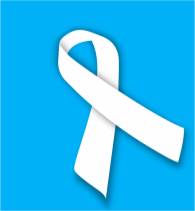 14-25 Listopada 2022 r.Lp.DATAGODZINAMIEJSCE  REALIZACJIDZIAŁANIA1.14.11.2022-MIASTO ŚWINOUJŚCIEROZPROPAGOWANIE PLAKATÓW NA TERENIE MIASTA ŚWINOUJŚCIE2.CODZIENNIE  11:00 -  14:00MOPR ŚWINOUJŚCIEUL. DĄBROWSKIEGO 4POK. 202, II PIĘTRO91 32 25 481PUNKT KONSULTACYJNY  DLA MIESZKAŃCÓW ŚWINOUJŚCIA W ZAKRESIE PRZECIWDZIAŁANIA PRZEMOCY W RODZINIEPUNKT PROWADZIĆ BĘDĄ SPECJALIŚCI Z ZAKRESU PRZECIWDZIAŁANIA PRZEMOCY W RODZINIE3.14.11.202217.11.202221.11.202224.11.202210.00 – 12.30    16:00- 18:0011.00 – 13.3016:00- 18:00MOPR ŚWINOUJŚCIEUL. DĄBROWSKIEGO 4POK. 202, II PIĘTRO91 32 25 481PUNKTPORAD PRAWNYCH DOTYCZĄCYCH PRZEMOCY W RODZINIE4.14.11.202208.00 – 14.00SZKOŁA PODSTAWOWA 
NR 1UL. NARUTOWICZA 10 WSZYSTKIE KLASY IWARSZTAT,, CO TO JEST ZŁOŚĆ ”PROWADZĄCY : PEDAGOG SOWOPR5.16.11.202208.00 – 13.00    PRZEDSZKOLE MIEJSKIENR 11 ,, TĘCZA”UL. BYDGOSKA 15DZIECI LAT 6 WARSZTAT,, ŚWIAT EMOCJI PRZEDSZKOLAKA”PROWADZĄCY : PSYCHOLOG SOWOPR 6.16.11.202217.00-20:00MOPR ŚWINOUJŚCIEUL. DĄBROWSKIEGO 4POK. 313, III PIĘTROWARSZTAT DLA GRUPY WSPARCIA„ JAK RADZIĆ SOBIE Z TRUDNYMI EMOCJAMI ”PROWADZĄCY : PSYCHOLOG SOWOPR7.17.11.202209.00-14:00MOPR ŚWINOUJŚCIEUL. DĄBROWSKIEGO 4POK. 313, III PIĘTROPUNKT KONSULTACYJNY  DLA MIESZKAŃCÓW ŚWINOUJŚCIAW ZAKRESIE REALIZACJI PROCEDURY NIEBIESKA KARTAPUNKT PROWADZIĆ BĘDĄ DZIELNICOWI  Z KOMENDY MIEJSKIEJ W ŚWINOUJŚCIU8.23.11.2022 r.17.00 – 19.00MOPR ŚWINOUJŚCIEUL. DĄBROWSKIEGO 4POK. 202 A, II PIĘTROWARSZTAT DLA GRUPY WSPARCIA,,  PRZEMOC A ALKOHOL – PROBLEM WSPÓŁUZALEŻNIENIA ”PROWADZĄCY : SPECJALIŚCI CENTRUM ZDROWIA PSYCHICZNEGO9.24.11.202109.00- 12.00LICEUM OGÓLNOKSZTAŁCĄCE Z ODDZIAŁANIAMI INTEGRACYJNYMI 
IM. MIESZKA IUL. NIEDZIAŁKOWSKIEGO 2 KLASA IVWARSZTAT,, ZWIĄZEK BUDUJE, A NIE RUJNUJE ”PROWADZĄCY : PRACOWNICY SOWOPR